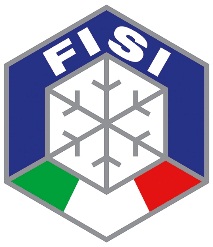 COMITATO REGIONALE ALPI CENTRALIRICHIESTA RIMBORSO SPESE VIAGGIODELEGATI F.I.S.I.Spett.le__________________________________________________________________Richiedente__________________________ Incarico ____________________________Cap _____ Città _____________ Via _________________________________________Banca: ______________________ IBAN ______________________________________Trasferta effettuata da _________________________ a __________________________Per ____________________________________________________________________Data inizio trasferta ________________ 	Data fine trasferta ___________________Spese sostenuteViaggio in ferrovia:						€	 ___________________Eventuali supplementi:					€	 ___________________Viaggio in aereo:						€	 ___________________Carburante:							€	 ___________________Viaggio in auto km ____ x € 0,28:			€	 ___________________Pedaggi autostradali/tunnel/ponti/navette/parcheggi:	€	 ___________________Corse in taxi/autolinee:					€	 ___________________Pasti e/o pernottamenti:					€	 ___________________TOTALE RICHIESTA					€	 ___________________Data, ____________________    Firma ________________________All. nr: ____________________